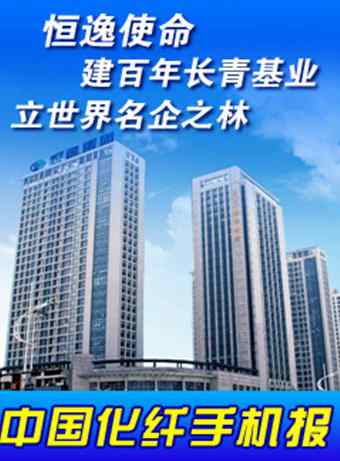 中国化纤手机报2023年第13期（总第643期）2023年4月13日 星期四主办：中国化学纤维工业协会协办：中纤网欢迎浏览http://www.ccfa.com.cnhttp://www.ccfei.comhttp://weibo.com/ccfa2012【本期导读】●党课-学习党的二十大报告精神，科技绿色共促行业发展●“赛得利-纤维空中大讲堂第七季”第五讲今晚上线●中国PTA及涤纶短纤行业高质量发展大会（湖州久立2023）即将召开●2023年度“中国化学纤维工业协会-恒逸基金”杰出科技人才奖申报进行中●中复神鹰年产3万吨高性能碳纤维项目开工●蒙泰高新与上海电气风电成立合资公司，加快推进碳纤维项目实现量产【行业动态】●党课-学习党的二十大报告精神，科技绿色共促行业发展--------中国纺联第六联合党支部于2023年4月10日开展了以“学习党的二十大报告精神，科技绿色共促行业发展”为主题的党课活动。本次党课由中国纺联党委委员、第六联合党支部书记端小平主持。根据主题，本次党课由两节微党课共同组成，分别为由李德利同志主讲的“学习二十大，深刻理解并践行绿色低碳发展战略”，以及由张子昕同志主讲的“认真学习宣传贯彻党的二十大精神，进一步加强化纤行业科技建设”。两位同志均根据《党的二十大报告辅导读本》中相关内容，并结合自身工作对相关精神的学习进行了讲解。课后，袁野、刘世扬、靳昕怡、崔家一等同志分别从绿色低碳发展与行业科技进步等方面结合自身工作谈了学习心得体会。●“赛得利-纤维空中大讲堂第七季”第五讲今晚上线--------由中国化纤协会主办，赛得利独家冠名的“赛得利-纤维空中大讲堂第七季”第五讲即将于今天（周四）晚上19:40-21:00开始（19:40-20:00为课前点映环节）。本次课程将聚焦于纺织纤维与非遗的关系，由清华大学美术学院染织服装系教授、中国纺织非遗推广大使李薇带来。课程将从四品一体、综合打造来解读品牌，从国际服装品牌风格分析品牌的DNA；并对非遗与服装及纺织面料的关系进行解读，纤维材料为非遗服务，为市场服务。欢迎大家通过中国化纤协会官方微信公众号中的课程二维码登录“纤维新视界”直播间或中国化纤协会视频号上线观看。●桐昆-中国纤维流行趋势2024/2025 产品开始征集--------由工信部消费品司指导，中国化纤协会、东华大学、中棉行协主办，桐昆集团协办的中国纤维流行趋势是纺织行业内具有权威性和影响力的原料端趋势研究与发布活动。其宗旨在于把我国纤维及纱线品牌建设、新产品开发及市场推广工作推向新阶段，联合上下游打造全行业产品创新风向标，推动纺织产业高质量发展。现开展桐昆-中国纤维流行趋势2024/2025 产品征集工作，申报产品要求品质、功能、性能、工艺技术或应用方向等方面较同类产品有明显改进和提升，具有很好的经济或社会效益，有应用、推广价值。申报截止日期2023年6月30日。联系人：王永生17710368286、王祺15010316592。详细通知见中国化纤协会4月8日微信。●中国PTA及涤纶短纤行业高质量发展大会（湖州久立2023）即将召开--------中国化纤协会拟定于5月10-11日在浙江湖州召开“中国PTA及涤纶短纤行业高质量发展大会（湖州久立2023）”，助力企业寻找新的发展机遇与动力，推动行业迈向高质量发展。同期还将召开2023年中国化纤协会PTA分会年会及中国化纤协会聚酯及涤纶短纤专业委员会年会。初步议题为：宏观经济发展形势与预测；聚酯产业链主要品种的运行回顾与展望；PTA、短纤期现货市场分析及展望；后疫情时代全球及中国棉花市场趋势展望；煤制芳烃研究进展及工程化实施；PTA低能耗最新技术及工艺；PTA用耐腐蚀高精密钛焊管研发及国产化；基于物质一体化、能量一体化及系统一体化的PTA工程发展等。同期举办PTA新产品、新技术、新工艺展示活动。会务联系：张凌清13911684671，崔家一18094858476。●2023年度“中国化学纤维工业协会-恒逸基金”杰出科技人才奖申报进行中--------2023年“中国化学纤维工业协会-恒逸基金”杰出科技人才奖申报火热进行中。本次奖项设置“杰出（优秀）青年教师奖”、“杰出（优秀）工程师奖”和“杰出（优秀）技术工人奖”，获奖者将入选“中国化学纤维工业协会-恒逸基金”高端人才库，作为行业高质量发展的智库支撑，同时作为推荐相关奖项的候选人。申报截止日期为4月20日。联系人：李增俊13911942607；袁野15117955830。详情见中国化学纤维工业协会微信。●中复神鹰年产3万吨高性能碳纤维项目开工--------4月8日，中复神鹰年产3万吨高性能碳纤维项目开工活动在江苏连云港隆重举行。该项目位于江苏省连云港市连云区，计划总投资60亿元，占地1500亩。该项目将建设多套聚合装置、原丝生产线、碳化生产线以及配套工程，将运用中复神鹰拥有的干喷湿纺领先工艺技术，生产T700级、T800级及以上高性能碳纤维产品。中复神鹰董事长张国良表示，公司以连云港基地为中心，布局西宁万吨基地和上海航空应用研发基地，年产3万t高性能碳纤维项目，是继西宁万吨“超级工程”建成投产后，公司响应国内大循环战略再深化、再落实的又一重磅行动。据悉，3万吨基地建成后，将成为全国最大的高性能碳纤维生产基地之一，进一步强化中复神鹰T700级以上碳纤维产品的市场领先优势。●蒙泰高新与上海电气风电成立合资公司，加快推进碳纤维项目实现量产--------近日，蒙泰高新与上海电气风电在广东揭阳举行合作签约仪式。双方合资成立上海纳塔新材料科技公司，上海纳塔设立后将承接广东纳塔100%股权，共同投资建设广东揭阳大南海万吨级碳纤维项目，其中蒙泰高新持股80%，电气风电持股20%。据了解，蒙泰高新在今年1月发布公告以全资子公司广东纳塔功能纤维有限公司为实施主体，总投资47.94亿元，建设年产1万吨碳纤维和6万吨差别化腈纶项目，项目分三阶段建设，一期阶段投资18.03亿元，建设1万吨差别化腈纶、0.5万吨碳纤维生产装置及配套设施。【宏观-财经】●国常会聚焦稳外贸政策措施 推动外贸稳规模优结构--------4月7日召开的国常务会，研究推动外贸稳规模优结构的政策措施。会议指出，推动外贸稳规模优结构，对稳增长稳就业、构建新发展格局、推动高质量发展具有重要支撑作用。要针对不同领域实际问题，不断充实、调整和完善有关政策，实施好稳外贸政策组合拳，帮助企业稳订单拓市场。要想方设法稳住对发达经济体出口，引导企业深入开拓发展中国家市场和东盟等区域市场。要发挥好外贸大省稳外贸主力军作用，鼓励各地因地制宜出台配套支持政策，增强政策协同效应。【卓越读书会】越是错综复杂的问题，就越要根据简单的原理和朴素的思想进行判断和行动，我想这是拨开云雾见南山，直接洞悉事物本质和解决问题的最佳方法。-------​​稻盛和夫【市场快讯】CEY小提花面料购买者络绎不绝-------​​CEY小提花面料是双组分面料中一款畅销产品。该面料经纬线采用CEY80D*80D为原料，经过加捻在喷水织机上织造，采用小提花纹理组织。该面料经过环保染色和水洗处理后，就会产生永久卷曲，使面料具有弹力。该面料染整后具有平整滑爽、悬垂性好、抗皱免烫、尺寸稳定、吸湿快干、弹性适度、穿着舒适等优点。目前上市色泽以藏青、咖啡、菜绿、果绿、浅绿、烟色、深灰、桔色、绿色、天蓝色等最受欢迎。该面料克重量为170克/平方米，门幅为160厘米，现市场批发价每米在12.00元上下，适用制作休闲衣裙等。CEY小提花面料时下主要销往武汉、广州、杭州、绍兴等地，预计后市销势继续看好。【现货价格】注：外盘为周三价格。较上周涨跌为今日价格与上期报告对比。【市场行情】原油：本周受复活节影响，原油交易日不多，周中因美国CPI数据继续小幅下降，整体依然保持着易涨难跌的反弹节奏。原油当前已经完全修正了银行事件带来的风险跌幅，后续能否进一步上涨需要看到需求端的进一步验证。本周WTI主力合约价格运行在79-83美元/桶，布伦特主力合约价格运行在84-87美元/桶。聚酯涤纶：短期宏观的多空双方依然在博弈，再加上4月商品通常会走基本面逻辑（移仓换月走交割逻辑），暂时看不到商品共振反弹的可能性。PTA也缺乏独立向上的动力，本周伴随聚酯减产的落地，暂时仍是强成本对弱需求的现实，整体维持震荡走势。MEG因聚酯减产影响，弱势依旧。本周聚酯涤纶高位成交气氛仍然低迷，被动跟涨为主。锦纶：本周锦纶市场走势稍好，但近期原料价格上移，行业成本压力加大，锦纶企业开机率为82%，供货正常。下游织造企业正常采购。预计下周锦纶走势平稳整理。氨纶：国内原料低位运行，氨纶走势平淡，氨纶企业开工正常，供货充裕。终端纺织品各领域开工正常，圆机、织布、经编企业开机率为6.5成，逢低采购，买气一般。预计氨纶后市平淡偏弱。粘胶纤维：粘胶短纤市场相对安静，工厂基本以订单发货为主，部分工厂因有出口订单因素，发货略显紧张。整体市场进入调整观望期，市场关注下游市场人棉纱跟进情况。腈纶：本周原料低位震荡，腈纶工厂成本变化不大，开工维持高位，库存继续上涨，需求并无明显提振。下周腈纶价格预计维持平稳。（本期完）※本手机报免费赠阅，如需宣传服务，或有任何意见、取消服务等，请致电中国化纤协会010-51292251-823。产品  今日价格  较上周涨跌PX外盘（台湾）  1122  -3PTA外盘  890  0PTA内盘  6360  -110MEG外盘  505  -8MEG内盘  4095  -65瓶级切片（华东）  7800  -200聚酯切片(半光)  7150  -50涤纶短纤  7450  -120涤纶POY  7820  -205涤纶DTY  9200  -200涤纶FDY  8900  -150CPL内盘  12750  0锦纶切片  13850  50锦纶POY  16400  150锦纶FDY  17600  300锦纶DTY  18600  150粘胶短纤1.2D  13200  0粘胶长丝120D  43600  0腈纶短纤  17100  0氨纶40D  34000  -1000